Государственное профессиональное образовательное учреждение Ярославской области Мышкинский политехнический колледжУТВЕРЖДАЮ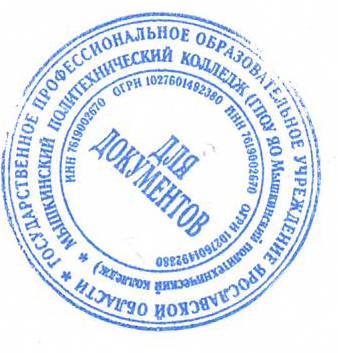 Директор __Кошелева Т.А. 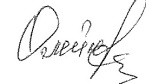 «30» августа 2022 г.РАБОЧАЯ ПРОГРАММА УЧЕБНОГО ПРЕДМЕТА«ОБЩЕСТВОЗНАНИЕ»Общеобразовательная подготовкаПрограмму составил(а):Лихачева Е.Н.(Ф.И.О. преподавателя)г. Мышкин2022г.ПОЯСНИТЕЛЬНАЯ ЗАПИСКА1. Рабочая программа по учебному предмету «Обществознание» составлена на основе следующих нормативных документов:ФГОС основного общего образования, утвержденного приказом Министерства образования и науки Российской Федерации от 17 декабря 2010г. № 1897 (с изменениями и дополнениями от 29 декабря 2014г., 31 декабря 2015г.);приказ Министерства образования и науки Российской Федерации № 734 от 17 июля 2015г. «О внесении изменений в Порядок организации и осуществления образовательной деятельности по основным общеобразовательным программам – образовательным программам начального, общего, основного общего и среднего общего образования, утвержденный приказом Министерства образования и науки Российской Федерации от 30 августа 2013г. № 1015» (с изменениями, внесенными приказами Министерства образования и науки Российской Федерации от 13 декабря 2013г. №1342 и от 28 мая 2014г. №598);письмо Министерства образования и науки Российской Федерации № 08-1786 от 28 октября 2015г. «О рабочих программах учебных предметов».Примерная основная образовательной программы основного общего образования, одобренной решением федерального учебно-методического объединения по общему образованию (протокол от 8 апреля 2015г. № 1/15);основная образовательная программа основного общего образования образовательного учреждения;локальный акт «О рабочих программах учебных предметов основного общего образования» образовательного учреждения.2.Реализация рабочей программы учебного предмета осуществляется по учебнику «Обществознание. 9 класс» Л.Н. Боголюбов  и   др.  3. Предмет обществознание относится к области «Общественно – научных предметов» и на его изучение в 9 классах отводится 34 часа. ПЛАНИРУЕМЫЕ РЕЗУЛЬТАТЫ ОСВОЕНИЯ УЧЕБНОГО ПРЕДМЕТАЛичностные результаты освоения основной образовательной программы по обществознанию отражают:1) воспитание российской гражданской идентичности: патриотизма, уважения к Отечеству, прошлое и настоящее многонационального народа России; осознание своей этнической принадлежности, знание истории, языка, культуры своего народа, своего края, основ культурного наследия народов России и человечества; усвоение гуманистических, демократических и традиционных ценностей многонационального российского общества; воспитание чувства ответственности и долга перед Родиной;2) формирование ответственного отношения к учению, готовности и способности обучающихся к саморазвитию и самообразованию на основе мотивации к обучению и познанию, осознанному выбору и построению дальнейшей индивидуальной траектории образования на базе ориентировки в мире профессий и профессиональных предпочтений, с учетом устойчивых познавательных интересов, а также на основе формирования уважительного отношения к труду, развития опыта участия в социально значимом труде;3) формирование целостного мировоззрения, соответствующего современному уровню развития науки и общественной практики, учитывающего социальное, культурное, языковое, духовное многообразие современного мира;4) формирование осознанного, уважительного и доброжелательного отношения к другому человеку, его мнению, мировоззрению, культуре, языку, вере, гражданской позиции, к истории, культуре, религии, традициям, языкам, ценностям народов России и народов мира; готовности и способности вести диалог с другими людьми и достигать в нем взаимопонимания;5) освоение социальных норм, правил поведения, ролей и форм социальной жизни в группах и сообществах, включая взрослые и социальные сообщества; участие в школьном самоуправлении и общественной жизни в пределах возрастных компетенций с учетом региональных, этнокультурных, социальных и экономических особенностей;6) развитие морального сознания и компетентности в решении моральных проблем на основе личностного выбора, формирование нравственных чувств и нравственного поведения, осознанного и ответственного отношения к собственным поступкам;7) формирование коммуникативной компетентности в общении и сотрудничестве со сверстниками, детьми старшего и младшего возраста, взрослыми в процессе образовательной, общественно полезной, учебно-исследовательской, творческой и других видов деятельности;8) формирование ценности здорового и безопасного образа жизни; усвоение правил индивидуального и коллективного безопасного поведения в чрезвычайных ситуациях, угрожающих жизни и здоровью людей, правил поведения на транспорте и на дорогах;9) формирование основ экологической культуры, соответствующей современному уровню экологического мышления, развитие опыта экологически ориентированной рефлексивно-оценочной и практической деятельности в жизненных ситуациях;10) осознание значения семьи в жизни человека и общества, принятие ценности семейной жизни, уважительное и заботливое отношение к членам своей семьи;11) развитие эстетического сознания через освоение художественного наследия народов России и мира, творческой деятельности эстетического характера.Метапредметные результаты освоения основной образовательной программы по обществознанию отражают:1) умение самостоятельно определять цели своего обучения, ставить и формулировать для себя новые задачи в учебе и познавательной деятельности, развивать мотивы и интересы своей познавательной деятельности;2) умение самостоятельно планировать пути достижения целей, в том числе альтернативные, осознанно выбирать наиболее эффективные способы решения учебных и познавательных задач;3) умение соотносить свои действия с планируемыми результатами, осуществлять контроль своей деятельности в процессе достижения результата, определять способы действий в рамках предложенных условий и требований, корректировать свои действия в соответствии с изменяющейся ситуацией;4) умение оценивать правильность выполнения учебной задачи, собственные возможности ее решения;5) владение основами самоконтроля, самооценки, принятия решений и осуществления осознанного выбора в учебной и познавательной деятельности;6) умение определять понятия, создавать обобщения, устанавливать аналогии, классифицировать, самостоятельно выбирать основания и критерии для классификации, устанавливать причинно-следственные связи, строить логическое рассуждение, умозаключение (индуктивное, дедуктивное и по аналогии) и делать выводы;7) умение создавать, применять и преобразовывать знаки и символы, модели и схемы для решения учебных и познавательных задач;8) смысловое чтение;9) умение организовывать учебное сотрудничество и совместную деятельность с учителем и сверстниками; работать индивидуально и в группе: находить общее решение и разрешать конфликты на основе согласования позиций и учета интересов; формулировать, аргументировать и отстаивать свое мнение;10) умение осознанно использовать речевые средства в соответствии с задачей коммуникации для выражения своих чувств, мыслей и потребностей; планирования и регуляции своей деятельности; владение устной и письменной речью, монологической контекстной речью;11) формирование и развитие компетентности в области использования информационно-коммуникационных технологий (далее ИКТ – компетенции); развитие мотивации к овладению культурой активного пользования словарями и другими поисковыми системами;12) формирование и развитие экологического мышления, умение применять его в познавательной, коммуникативной, социальной практике и профессиональной ориентации.Предметные результаты освоения учебного предметаОбучающийся научится:целостно представлять общество и человека, сферы и области общественной  жизни, механизмы и регуляторы деятельности людей;ключевым понятиям базовых для школьного обществознания наук: социологии, экономической теории, политологии, культурологии, правоведения, этики, социальной психологии и философии; умению объяснять с их позиций явления социальной действительности;находить нужную социальную информацию в различных источниках; адекватно ее воспринимать, применяя основные обществоведческие термины и понятия; преобразовывать в соответствии с решаемой задачей (анализировать, обобщать, систематизировать, конкретизировать имеющиеся данные, соотносить их с собственными знаниями); давать оценку взглядам, подходам, событиям, процессам с позиций одобряемых современном российском обществе социальных ценностей;понимать побудительную роль мотивов в деятельности человека, место ценностей в мотивационной структуре личности, их значения в жизни человека и развитии общества;основным нравственным и правовым понятиям, нормам и правилам, понимать их роль как решающих регуляторов общественной жизни, применять эти нормы и правила к анализу и оценке реальных социальных ситуаций;гуманистическим и демократическим ценностям, патриотизму и гражданственности.Обучающийся получит возможность научиться:понимать специфику познания мира средствами искусства в соотнесении с другими способами познания;понимать роль искусства в становлении личности и в жизни общества;определять признаки коммуникативной деятельности в сравнении с другими видами деятельности;быть коммуникативным в современном обществе, умело использовать современные средства связи и коммуникации для поиска и обработки необходимой социальной информации;понимать язык массовой социально-политической коммуникации, позволяющий осознанно воспринимать соответствующую информацию; различать факты, аргументы, оценочные суждения;понимать значение коммуникации в межличностном общении;взаимодействовать в ходе выполнения групповой работы, вести диалог, участвовать в дискуссии, аргументировать собственную точку зрения;отдельным приемам и техникам преодоления конфликтов.СОДЕРЖАНИЕ УЧЕБНОГО ПРЕДМЕТАПолитическая сфера жизни обществаПолитика и власть. Роль политики в жизни общества. Государство, его существенные признаки. Функции государства. Внутренняя и внешняя политика государства. Формы правления. Формы государственно-территориального устройства. Политический режим. Демократия, ее основные признаки и ценности. Выборы и референдумы. Разделение властей. Участие граждан в политической жизни. Опасность политического экстремизма. Политические партии и движения, их роль в общественной жизни. Гражданское общество. Правовое государство. Местное самоуправление. Межгосударственные отношения. Межгосударственные конфликты и способы их разрешения.Гражданин и государствоНаше государство – Российская Федерация. Конституция Российской Федерации – основной закон государства. Конституционные основы государственного строя Российской Федерации. Государственные символы России. Россия – федеративное государство. Субъекты федерации.Органы государственной власти и управления в Российской Федерации. Президент Российской Федерации, его основные функции. Федеральное Собрание Российской Федерации. Правительство Российской Федерации. Судебная система Российской Федерации. Правоохранительные органы. Гражданство Российской Федерации. Конституционные права и свободы человека и гражданина в Российской Федерации. Конституционные обязанности гражданина Российской Федерации. Взаимоотношения органов государственной власти и граждан. Механизмы реализации и защиты прав и свобод человека и гражданина в РФ.Основные международные документы о правах человека и правах ребенка. Практическая работа. «Школа молодого избирателя».Практическая работа. «Роль СМИ в предвыборной борьбе».Практическая работа. «Конституция Российской федерации».Контрольная работа. Основы российского законодательстваСистема российского законодательства. Источники права. Нормативный правовой акт. Правоотношения. Правоспособность и дееспособность. Признаки и виды правонарушений. Понятие, виды и функции юридической ответственности. Презумпция невиновности. Гражданские правоотношения. Основные виды гражданско-правовых договоров. Право собственности. Права потребителей, защита прав потребителей. Способы защиты гражданских прав. Право на труд и трудовые правоотношения. Трудовой договор и его значение в регулировании трудовой деятельности человека. Семья под защитой государства. Права и обязанности детей и родителей. Защита интересов и прав детей, оставшихся без попечения родителей. Особенности административно-правовых отношений. Административные правонарушения. Виды административного наказания. Уголовное право, основные понятия и принципы. Понятие и виды преступлений. Необходимая оборона. Цели наказания. Виды наказаний. Особенности правового статуса несовершеннолетнего. Права ребенка и их защита. Дееспособность малолетних. Дееспособность несовершеннолетних в возрасте от 14 до 18 лет. Особенности регулирования труда работников в возрасте до 18 лет. Правовое регулирование в сфере образования. Особенности уголовной ответственности и наказания несовершеннолетних.Международное гуманитарное право. Международно-правовая защита жертв вооруженных конфликтов.Практическая работа. «Социальные права».Практическая работа. «Международная правовая защита».Практическая работа. «Закон об образовании в РФ».Итоговая контрольная работа.Основные направления учебно-исследовательской и проектной деятельности.  В ходе изучения учебного предмета обществознание обучающиеся приобретут опыт проектной деятельности как особой формы учебной работы, способствующей воспитанию самостоятельности, инициативности, ответственности, повышению мотивации и эффективности учебной деятельности. Выбранные направления проектной деятельности в процессе изучения обществознания – информационное, прикладное, исследовательское, творческое.Исследовательское направление деятельности предполагает постановку цели, достижение и описание заранее спланированного результата. Решение задачи осуществляется на основе наблюдений, экспериментов, анализа полученных результатов.Информационное направление предусматривает поиск необходимой недостающей информации в энциклопедиях, справочниках, книгах, на электронных носителях, в Интернете, СМИ и предоставление информации по конкретно заданной теме (реферат, презентация).Творческое направление.Вовлечение обучающихся в проектно-исследовательскую деятельность происходит с целью развития их познавательной активности и творческого мышления. Это деятельность, которая позволяет проявить себя, попробовать свои силы, приложить свои знания, принести пользу, показать публично достигнутый результат. Участие  в проектной исследовательской деятельности позволяет ученику раскрыть свой творческий потенциал и интеллектуальные возможности.ТЕМАТИЧЕСКОЕ ПЛАНИРОВАНИЕТематическое  планирование курса «Обществознание» 9 классРассмотрена методическойкомиссией преподавателейобщеобразовательных дисциплинПротокол № ____________от «____»  _______  20__г. Председатель комиссии__________/ ____________                        (подпись)(Ф.И.О.)«Согласовано»Заместитель директора по учебной работе___________/_______________(подпись)          (Ф.И.О.)   № п\пНазвание темыКол-во часовна темуКоличествоКоличествоОсновные виды учебной деятельности № п\пНазвание темыКол-во часовна темук/рп/рОсновные виды учебной деятельности 1Политическая сфера жизни общества10Анализировать: влияние политических отношений на судьбы людей, реальные социальные ситуации.Характеризовать: власть и политику как социальные явления, разделение властей, местное самоуправление, проявление многопартийностиНазвать:признаки  политической партии и показать их на примере одной из партий РФНазывать и раскрывать: основные принципы демократического устройства.Раскрывать: признаки суверенитета, принципы правового государства, сущность гражданского обществаРазличать: формы правления и государственного устройства,Сопоставлять: различные типы политических режимовПроиллюстрировать: основные идеи темы на примерах из истории, современных событий, личного социального опыта.Описывать: различные формы участия гражданина в политической жизни.Обосновывать: ценность и значимость гражданской активности.Приводить примеры: гражданственности.2Гражданин и государство1013Характеризовать: Конституцию РФ как закон высшей юридической силы, принципы федерального устройства РФОписывать: различные формы участия гражданина в политической жизни.Приводить примеры: с опорой на текст Конституции РФ, подтверждающие ее высшую юридическую силу 3Основы Российского законодательства1413 Характеризовать: основные элементы системы российского законодательства, юридическую ответственность в качестве критерия правомерного поведения, субъекты административных правоотношений, значение административных наказаний, особенности уголовного права и уголовно-правовых отношений., специфику уголовной ответственности несовершеннолетних, основные нормы, направленные на защиту раненных, военнопленных, мирного населения, особенности гражданских правовых, особенности трудовых правоотношений.Раскрывать:  смысл понятия «правоотношения», показывать на примерах отличия правоотношений от других видов социальных отношений, смысл понятий «субъективные юридические права» и « юридические обязанности участников правоотношений», особенности возникновения правоспособности и дееспособности у физических и юридических лиц, особенности гражданской дееспособности несовершеннолетних,  на примерах меры защиты прав потребителей, особенности положения несовершеннолетних в трудовых правоотношениях, понятие «социальное государство», смысл понятия «военное преступление»Различать: правонарушение и правомерное поведение, сферы деятельности правоохранительных органов и судебной системы, право на образование применительно к основной и полной средней школе.Сопоставлять: позитивное и естественное правоПриводить примеры: прав и обязанностей супругов, детей и родителей, деятельности правоохранительных органов№Тема урокаКол-во часовХарактеристика основных видов деятельностиОрганизационные формы обученияПолитика и социальное управление (11 час.)Политика и социальное управление (11 час.)Политика и социальное управление (11 час.)Политика и социальное управление (11 час.)Политика и социальное управление (11 час.)1Политика и власть. Роль политики в жизни общества.1Репродуктивный уровень: Особенности политики; роль политики в жизни общества.Продуктивный уровеньУметь анализировать, делать выводы, отвечать на вопросы, высказывать собственную точку зренияФронтальная 2Государство, его отличительные признаки.1Репродуктивный уровень: История возникновения гос-ва, признаки гос-ва, формы гос-ва, понятие о гражданствеПродуктивный уровеньУметь анализировать, делать выводы, отвечать на вопросы, высказывать собственную точку зренияФронтальная3Политический режим.1Репродуктивный уровень: Виды  и особенности политических  режимовПродуктивный уровень: Сходство и отличия в авторитарном и тоталитарном режиме. Уметь анализировать, делать выводы, отвечать на вопросы, высказывать собственную точку зренияФронтальная4Правовое государство1Репродуктивный уровень: Характеризовать основные понятия. Раскрывать смысл положения «Право выше власти»  Признаки правового гос-ваПродуктивный уровеньОбъяснять, с какими явлениями общественной жизни связано возникновение и развитие правового государстваУметь анализировать, делать выводы, отвечать на вопросы, высказывать собственную точку зренияФронтальная5Гражданское общество. Местное самоуправление1Репродуктивный уровень: Государство как основной политический институт. Гражданское общество. Структура гражданского общества. Признаки гражданского общества. Местное самоуправлениеПродуктивный уровеньПричины возникновения гражданского общества, условия возникновения и развития гражданского общества.Условия  формирования  гражданского государства.  Составить таблицу «Этапы формирования гражданского общества»,Фронтальная6Участие граждан в политической жизни.1Репродуктивный уровень: Продуктивный уровеньУметь анализировать, делать выводы, отвечать на вопросы, высказывать собственную точку зренияФронтальная7Практическая работа «Школа молодого избирателя»Продуктивный уровеньУметь решать практические задачи, отражающие типичные жизненные ситуации.ФронтальнаяГрупповая8Политические партии и движения, их роль в общественной жизни1Репродуктивный уровень: Общественно-политические движения;Политические партии, различия партий и движенийПродуктивный уровеньУметь анализировать, делать выводы, отвечать на вопросы, высказывать собственную точку зренияФронтальная9Средства массовой информации1Репродуктивный уровень: Роль СМИПродуктивный уровеньУметь анализировать, делать выводы, отвечать на вопросы, высказывать собственную точку зренияФронтальная10Практическая работа «Роль СМИ в предвыборной борьбе»1Продуктивный уровеньДавать оценку собственных действий и действия других людей с точки зрения нравственности, права.ФронтальнаяГрупповая11Самостоятельная работа по теме «Гражданское общество»1Продуктивный уровеньУметь анализировать, систематизировать, отвечать на вопросы.ФронтальнаяГрупповаяПраво (24 час)Право (24 час)Право (24 час)Право (24 час)Право (24 час)12Право, его роль в жизни человека, общества и государства1Репродуктивный уровень: понятие права; история развития отечественного права. Основные черты и признаки права. Мера свободы. Правовая ответственность. Виды юридической ответственности. Правонарушение. Право и закон. Отрасли праваПродуктивный уровень: Объяснять отличие права от других социальных норм. Комментировать некоторые определения права. Характеризовать  естественное право. Аргументировать свою точку зренияФронтальная13Понятие правоотношения. 1Репродуктивный уровень: Сущность и особенности правоотношений, субъекты правоотношенийПродуктивный уровеньСходство и отличия правоотношений от других социальных отношенийУметь анализировать, делать выводы, отвечать на вопросы, высказывать собственную точку зренияФронтальная14Понятие правонарушения .1Репродуктивный уровень: Признаки  и виды правонарушений; виды юридической ответственности; презумпция невиновностиПродуктивный уровеньУметь анализировать, делать выводы, отвечать на вопросы, высказывать собственную точку зренияФронтальная15Правоохранительные органы1Репродуктивный уровень: Структура правоохранительных органов; принципы правосудияПродуктивный уровеньУметь анализировать, делать выводы, отвечать на вопросыФронтальная16Конституция  - основной закон РФ1Репродуктивный уровень: Конституция - основной закон государства. Отличие Конституции от остальных законов страны. Классификация  прав и свобод человека. Полномочия президента, судов, Федерального собранияПродуктивный уровень17Основы конституционного строя РФ1Репродуктивный уровень: Знать, что конституция:- обладает высшей юридической силой;- провозглашает основные права и свободы человека и гражданина;- базируется на ценностях нравственных, демократических, патриотических. Продуктивный уровеньУметь объяснять, почему Конституцию называют законом  высшей юридической силы. Характеризовать смысл основных понятий. Анализировать текст. Определять различия между гражданином и обывателемФронтальная18Практическая работа по теме: «Конституция РФ»1Продуктивный уровеньУметь анализировать, делать выводы, отвечать на вопросы, высказывать собственную точку зренияФронтальнаяГрупповая19Права и свободы человека и гражданина в РФ, их гарантии. Конституционные обязанности гражданина.1Репродуктивный уровень: Права человека, история развития прав человека; общечеловеческие правовые документы; права ребенкаПродуктивный уровеньЮридические гарантии и система защиты прав человекаФронтальная20Права и свободы человека и гражданина в РФ, их гарантии. Права ребёнка.1Репродуктивный уровень: Знать основные понятия по темеПродуктивный уровеньУметь анализировать, делать выводы, отвечать на вопросы, высказывать собственную точку зренияФронтальнаяГрупповая21Лабораторная работа по теме: «Права и свободы граждан»1Продуктивный уровеньУметь анализировать, делать выводы, отвечать на вопросы, высказывать собственную точку зренияФронтальнаяГрупповая22Гражданские правоотношения1Репродуктивный уровень: Сущность гражданского права, виды договоров и гражданская дееспособность несовершеннолетних, защита прав потребителяПродуктивный уровеньОсобенности гражданских правоотношений; Уметь анализировать, делать выводы, отвечать на вопросыФронтальная23Право на труд. Трудовые правоотношения.1Репродуктивный уровень: Роль труда в жизни человека. Трудовые правоотношения. Трудовой договор. Работник и работодатель. Продуктивный  уровеньРешать  практические   задачи  по трудовым правоотношениям ( работа с трудовым кодексом)Фронтальная24Семейные правоотношения1Репродуктивный уровень: Потребность человека в семье. Правовые основы семейно-брачных отношений. Принципы  счастливого детства. Права и обязанности супругов.  Имущественные отношения супруговПродуктивный уровеньУметь анализировать, делать выводы, отвечать на вопросы Фронтальная25Административные правоотношения1Репродуктивный уровень: Основные черты административного права, административные правонарушения и наказанияПродуктивный уровеньУметь анализировать, делать выводы, отвечать на вопросыФронтальная26Основные понятия и институты уголовного права. 1Репродуктивный уровень: Особенности уголовного права, преступление, уголовное наказание для несовершеннолетнихПродуктивный уровень Различать основания для привлечения к уголовной ответственности. Решать учебные  ситуационные  задачи. Анкета по отношению к коррупции в РФ.Фронтальная27Социальные права1Репродуктивный уровень: Социальные права. Конституция РФ. Право на социальное обеспечение. Продуктивный уровеньУметь анализировать, делать выводы, отвечать на вопросы. Объяснять  свою точку  зренияФронтальнаяГрупповая28Практическая работа по теме: «Социальные права»1Репродуктивный уровень: Социальные права. Конституция РФ. Право на социальное обеспечение. Продуктивный уровеньУметь анализировать, делать выводы, отвечать на вопросы. Объяснять  свою точку  зренияФронтальнаяГрупповая29Международно-правовая защита жертв вооруженных конфликтов.1Репродуктивный уровень: Основные положения Международного гуманитарного права. Источники международного гуманитарного права.  Женевские конвенции. Международный комитет Красного Креста. История создания  и функции  ООН.Продуктивный уровень Особенности и  значение международного праваФронтальнаяГрупповая30Практическая работа по теме: «Международная правовая защита»1Репродуктивный уровень: Основные положения Международного гуманитарного права. Источники международного гуманитарного права.  Женевские конвенции. Международный комитет Красного Креста. История создания  и функции  ООН.Продуктивный уровень Особенности и  значение международного праваФронтальнаяГрупповая31Правовое регулирование отношений в сфере образования.1Репродуктивный уровень: Закон РФ «Об образовании», Конституция РФ о праве на образование.Как гос-во гарантирует право на образованиеПродуктивный уровеньУметь анализировать, делать выводы, отвечать на вопросы, высказывать собственную точку зрения. Умение работать с текстом  учебника, выделять главное, использовать ранее изученный материалФронтальная32Лабораторная работа «Закон об Образовании»1Репродуктивный уровень: Закон РФ «Об образовании», Конституция РФ о праве на образование.Как гос-во гарантирует право на образованиеПродуктивный уровеньУметь анализировать, делать выводы, отвечать на вопросы, высказывать собственную точку зрения. Умение работать с текстом  учебника, выделять главное, использовать ранее изученный материалФронтальная33Контрольная работа1Продуктивный уровеньЗнать смысл основных понятий и терминов. ФронтальнаяГрупповая34Повторение и обобщение1ФронтальнаяГрупповаяИтого 34 часаИтого 34 часаИтого 34 часаИтого 34 часаИтого 34 часа